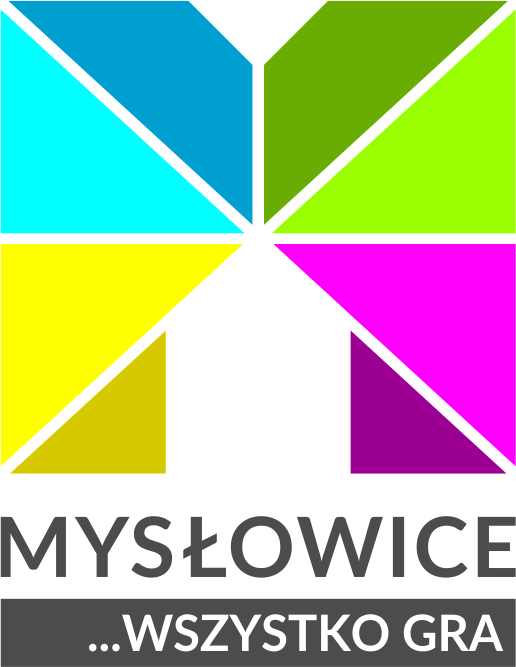 Mysłowice, dnia 26.03.2024r.IM.271.1.9.2024Zamawiający zaprasza do złożenia oferty cenowej na zadanie pn.:Remont ulic w dzielnicy Krasowy-ciąg dalszy, Fragment ulicy PCK-boczna (tzw.”Przetnica”) od okolic nr 443 w kierunku ul. Kościelniaka – Dzielnica Krasowy MBO 2024Przedmiot zamówienia obejmuje zakres opisany w załącznikach do niniejszego zapytania.Warunki udziału w postępowaniu: 1) O udzielenie zamówienia mogą ubiegać się Wykonawcy, którzy nie podlegają wykluczeniu na podstawie art. 7 ust. 1 ustawy z dnia 13 kwietnia 2022 r. o szczególnych rozwiązaniach w zakresie przeciwdziałania wspieraniu agresji na Ukrainę oraz służących ochronie bezpieczeństwa narodowego (t.j. Dz. U. 2023 Poz. 129).2) Zamawiający wymaga, aby Wykonawca wykazał, że skieruje do realizacji zamówienia : Kierownika budowy – jedną osobę uprawnioną do pełnienia samodzielnej funkcji technicznej przy kierowaniu robotami budowlanymi w specjalności inżynieryjnej drogowej zgodnie z przepisami ustawy z dnia 7 lipca 1994r. Prawo budowlane (tekst jednolity – Dz.U. z 2023 r., poz. 682.) i Rozporządzenia Ministra Infrastruktury i Rozwoju z dnia 29 kwietnia 2019r. w sprawie przygotowania zawodowego do wykonywania samodzielnych funkcji technicznych w budownictwie (Dz.U. z 2019r., poz. 831) lub im odpowiadające, ważne uprawnienia budowlane, które zostały wydane na podstawie wcześniej obowiązujących przepisów;Termin realizacji zadania: do 30 dni od daty podpisania umowy.Warunki płatności: przedmiot umowy zostanie rozliczony fakturą końcową, wystawioną po zakończeniu całości zadania, zgodnie z warunkami określonymi w projekcie umowy.Termin płatności faktury: do 30 dni licząc od daty jej doręczenia wraz z dokumentacją fotograficzną oraz protokołem odbioru przedmiotu zlecenia podpisanym przez Zamawiającego. Umowa                                z Wykonawcą zostanie zawarta na warunkach, określonych we wzorze umowy (załączniki nr 4). 1. Opis sposobu przygotowywania ofert.1) Ofertę należy sporządzić w języku polskim z zachowaniem formy pisemnej (na maszynie, komputerze lub czytelnym pismem ręcznym). 2) Oferta składa się z:a) wypełnionej karty ofertowej (zał. nr 1), która musi być podpisana przez osobę/osoby/ uprawnioną/e/ do reprezentowania Wykonawcy, zgodnie z aktualnym odpisem z właściwego rejestru lub z centralnej ewidencji informacji o działalności gospodarczej albo udzielonym pełnomocnictwem;b) kosztorysu  ofertowego, opracowanego w oparciu o przedmiar robót (załącznik nr 2)c)  uzupełnionego i podpisanego Oświadczenia dotyczącego przesłanek wykluczenia (zał. nr 3).3) Oferta powinny obejmować pełny zakres przedmiotu zamówienia – wszystkie elementy, wymienione   w załączniku nr 2.2. Miejsce oraz termin składania i otwarcia ofert.1. Ofertę należy złożyć w Zespole Administracji Drogowej Urzędu Miasta Mysłowice, ul. Strażacka 7, pok. nr 001 za potwierdzeniem dnia i godziny złożenia oferty lub za pośrednictwem poczty, w tym elektronicznej (e-mail) na adres drogi@myslowice.pl.2.2. Termin składania ofert upływa w dniu 3 kwietnia 2024r. o godz. 12.00  2.3. Termin wykonania: według projektu umowy.2.4. W przypadku złożenia oferty za pośrednictwem poczty tradycyjnej bądź poczty elektronicznej                            o terminie złożenia decyduje jej data wpływu do siedziby Zamawiającego.Jednocześnie Zamawiający zastrzega, że:1) Złożenie oferty, która nie będzie zawierać istotnych elementów zamówienia bądź zostanie złożona po upływie terminu wyznaczonego przez Zamawiającego do składania ofert spowoduje pozostawienie jej bez rozpatrzenia.2) Powyższe zaproszenie jest adresowane do więcej niż jednego wykonawcy i tym samym nie może być uznane przez wykonawców za ofertę w rozumieniu odpowiednich przepisów Kodeksu Cywilnego., ze strony Zamawiającego, a jedynie zaproszeniem do zawarcie umowy w rozumieniu art. 71 K.c.3) Najkorzystniejsza rozpatrzona oferta na podstawie kryterium cena 100%, będzie stanowiła podstawę do zawarcia umowy, o ile cena tejże oferty nie przekroczy środków jakie Zamawiający zamierza przeznaczyć na sfinansowanie powyższego zadania.4) Zamawiający zastrzega sobie prawo do rezygnacji z realizacji zamówienia, oświadczenie o rezygnacji nie wymaga podania przyczyny.NACZELNIK      Wydziału Infrastruktury Miejskiej (-) TADEUSZ WITAŃSKIZałączniki:1/ Karta ofertowa (załączniki nr 1),2/ Przedmiar robót (załączniki nr 2),3/ Oświadczenie na podstawie art. 7 ust. 1 ustawy z dnia 13 kwietnia 2022 r. o szczególnych rozwiązaniach w zakresie przeciwdziałania wspieraniu agresji na Ukrainę oraz służących ochronie bezpieczeństwa narodowego (t.j. Dz. U. 2023. Poz. 129) (załączniki nr 3)4/ Projekt umowy (załącznik nr 4)5/ SST (załącznik nr 5)W sprawach merytorycznych – proszę o kontakt z p. Katarzyną Słomka – Szumbarską tel.: (32) 222-13-11, 575-001-477, 575-001-889.